Januar 2024Januar 2024Januar 2024Januar 2024Januar 2024Januar 2024Januar 2024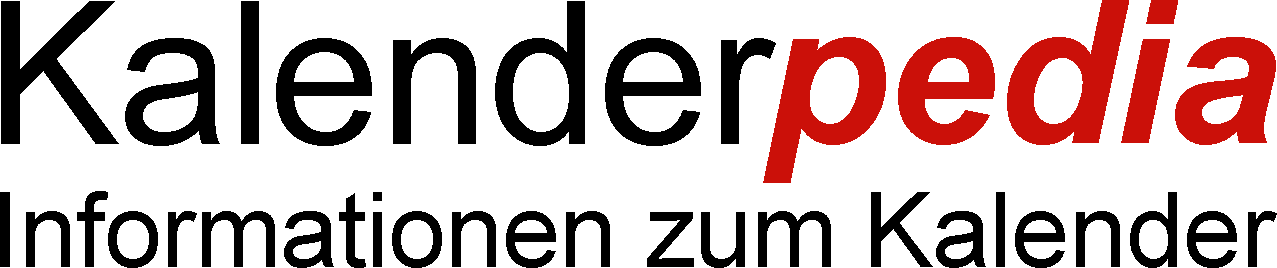 KWMontagDienstagMittwochDonnerstagFreitagSamstagSonntag112345671NeujahrstagHeilige Drei Könige28910111213142Kloß mit Soße und WirsingGriesnockerlsuppemit BrötchenUnd JoghurtBackfisch mit Reis undKräutersoßeund RohkostNudeln mit Spinatkäsesoße3151617181920213Nudeln mit Lachs-Sahne-Soße und GurkensalatSpätzle mit SoßeWikingertopf mit ReisKaiserschmarrn mit Apfelmus4222324252627284Fischstäbchen mit Kartoffelbrei und SpinatLeberkäsbrötchen und PuddingLasagnemit SalatGulasch mit Semmelknödel und Rohkost529303112345Bratwürstchen mit Kartoffeln und SauerkrautNudeln mit TomatensoßeApfelstrudel mit Vanillesoße© Kalenderpedia®   www.kalenderpedia.de© Kalenderpedia®   www.kalenderpedia.de© Kalenderpedia®   www.kalenderpedia.de© Kalenderpedia®   www.kalenderpedia.de© Kalenderpedia®   www.kalenderpedia.de© Kalenderpedia®   www.kalenderpedia.de© Kalenderpedia®   www.kalenderpedia.deAngaben ohne Gewähr